Anexo 7: Informe de avance/ejecución del programa/proyecto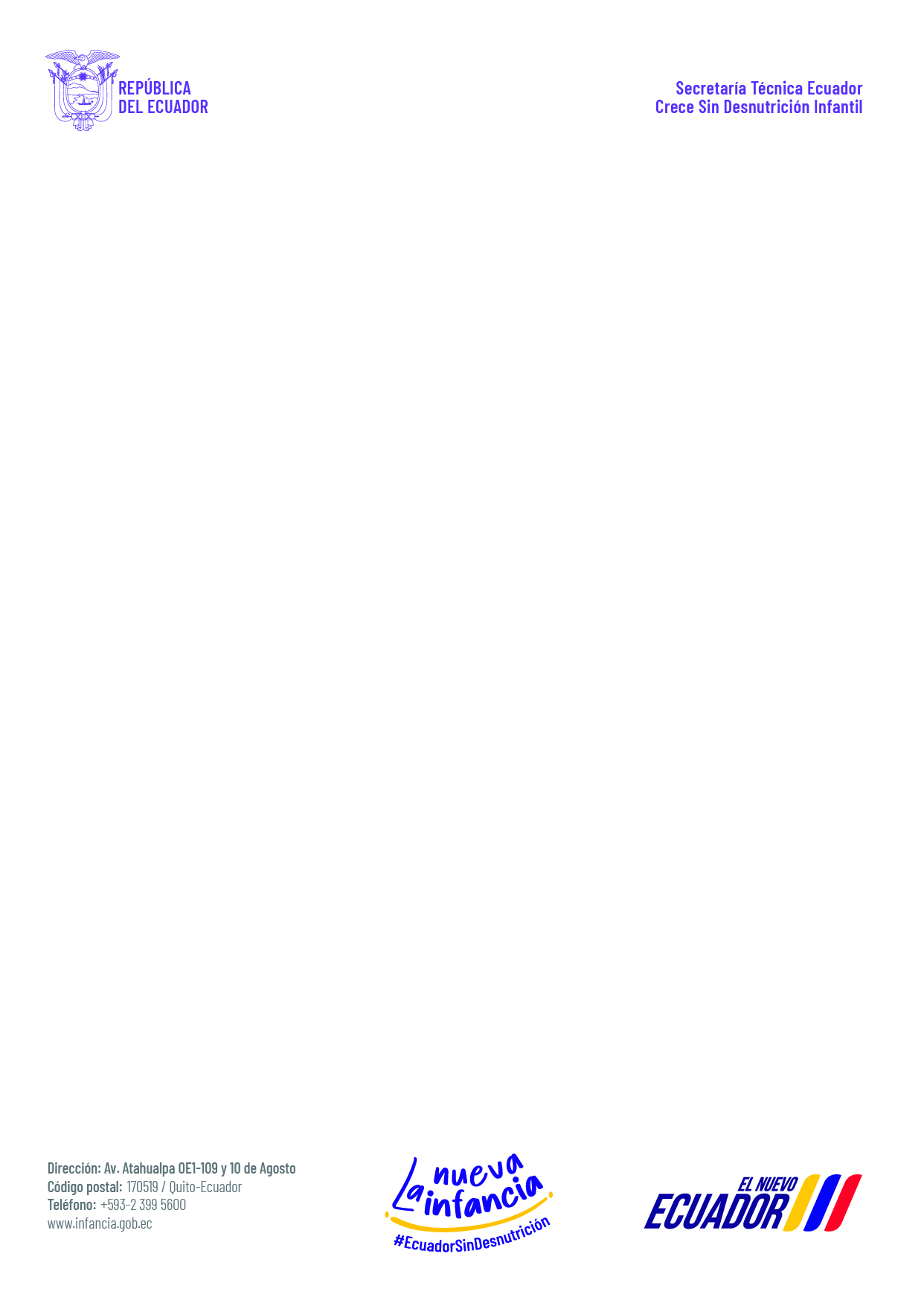 IDENTIFICACIÓN DEL PROGRAMA/PROYECTOSEGUIMIENTO AL PROGRAMA/PROYECTO: CRONOGRAMA VALORADO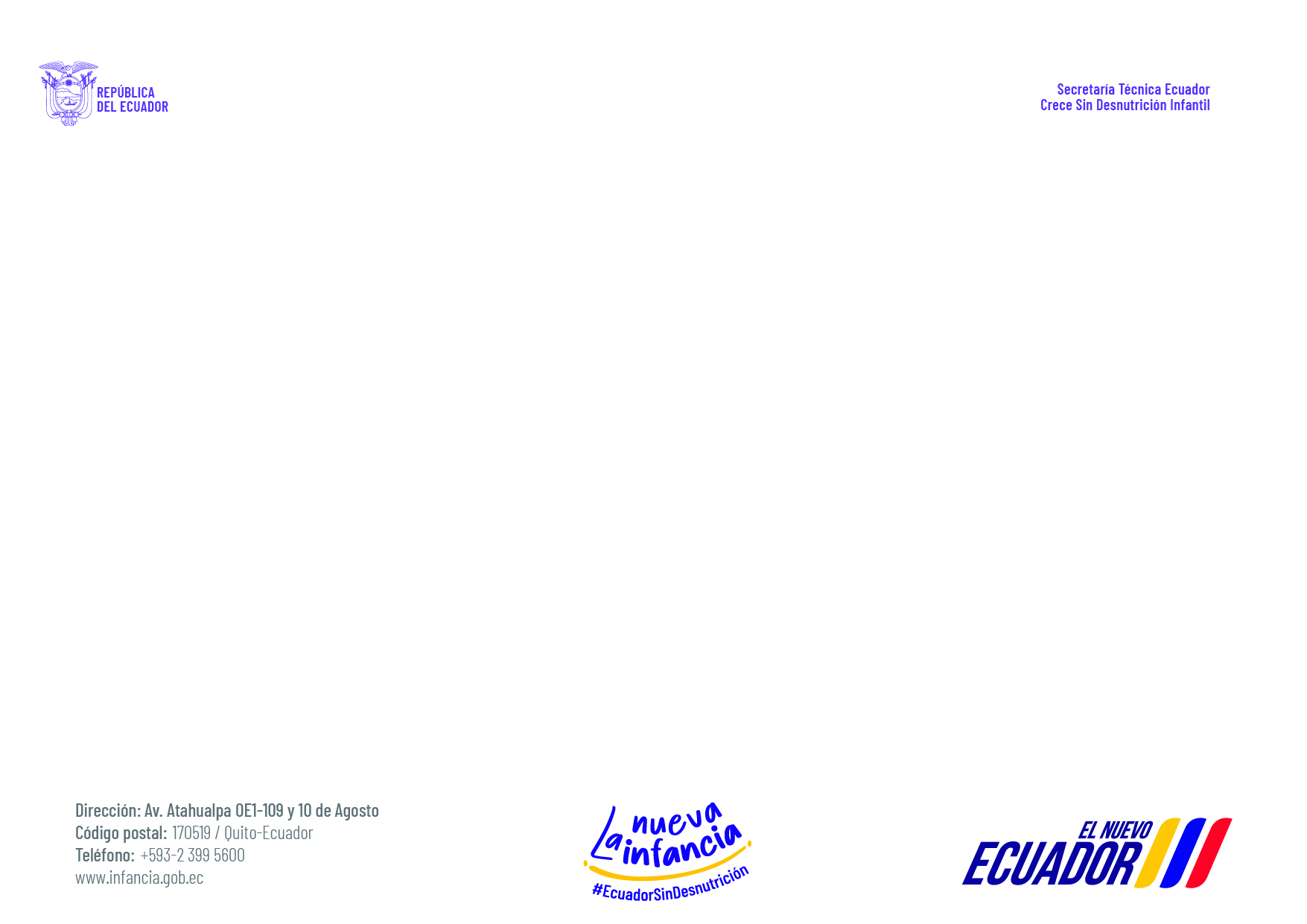 *Generar tantos cronogramas valorados anuales, según lo requieran los programas/proyectosNota: Los verificables (Actas de registros, firmas, metodologías utilizadas, entrega de material, fotografías) debe ir adjunto a este informe.Declaración de veracidad de la informaciónDe acuerdo con el artículo 10 de la Ley para la Optimización y Eficiencia de Trámites Administrativos:La [nombre de la entidad sin fines de lucro – patrocinado] declara que la información proporcionada en el presente documento es legítima y veraz.FIRMA DE RESPONSABILIDAD DEL REPRESENTANTE LEGAL DE LA ENTIDAD SIN FINES DE LUCRONOMBRE DEL PROGRAMA/PROYECTO:FECHA DE CALIFICACIÓN:FECHA INICIO EJECUCIÓN:FECHA DE CORTE DEL INFORME:NOMBRE DE LA ENTIDAD SIN FINES DE LUCRO:RUC DE LA ENTIDAD SIN FINES DE LUCRO:PLAZO DE EJECUCIÓN:MONTO TOTAL DEL PROYECTO:COBERTURA (POBLACIÓN OBJETIVO QUE HA RECIBIDO BENEFICIOS):LOCALIZACIÓN:NOMBRE DEL PATROCINADOR:RUC DEL PATROCINADOR:CRONOGRAMA VALORADO POR COMPONENTE Y FUENTE DE FINANCIAMIENTOCRONOGRAMA VALORADO POR COMPONENTE Y FUENTE DE FINANCIAMIENTOCRONOGRAMA VALORADO POR COMPONENTE Y FUENTE DE FINANCIAMIENTOCRONOGRAMA VALORADO POR COMPONENTE Y FUENTE DE FINANCIAMIENTOCRONOGRAMA VALORADO POR COMPONENTE Y FUENTE DE FINANCIAMIENTOCRONOGRAMA VALORADO POR COMPONENTE Y FUENTE DE FINANCIAMIENTOCRONOGRAMA VALORADO POR COMPONENTE Y FUENTE DE FINANCIAMIENTOCRONOGRAMA VALORADO POR COMPONENTE Y FUENTE DE FINANCIAMIENTOCRONOGRAMA VALORADO POR COMPONENTE Y FUENTE DE FINANCIAMIENTOCRONOGRAMA VALORADO POR COMPONENTE Y FUENTE DE FINANCIAMIENTOCRONOGRAMA VALORADO POR COMPONENTE Y FUENTE DE FINANCIAMIENTOCRONOGRAMA VALORADO POR COMPONENTE Y FUENTE DE FINANCIAMIENTOCRONOGRAMA VALORADO POR COMPONENTE Y FUENTE DE FINANCIAMIENTOCRONOGRAMA VALORADO POR COMPONENTE Y FUENTE DE FINANCIAMIENTOCRONOGRAMA VALORADO POR COMPONENTE Y FUENTE DE FINANCIAMIENTOCRONOGRAMA VALORADO POR COMPONENTE Y FUENTE DE FINANCIAMIENTOCRONOGRAMA VALORADO POR COMPONENTE Y FUENTE DE FINANCIAMIENTOCRONOGRAMA VALORADO POR COMPONENTE Y FUENTE DE FINANCIAMIENTOENEFEBMARABRMAYJUNJULAGOSEPOCTNOVDICTOTALFUENTE DE FINANCIAMIENTOCUMPLIMIENTOUSD$NO CUMPLIMIENTOUSD$VERIFICABLESOBSERVACIONESCOMPONENTESComponente 1Actividad 1.1Actividad 1.2TOTAL COMPONENTE 1Componente 2Actividades 2.1Actividad 2.2TOTAL COMPONENTE 2Componente 3Actividad 3.1Actividad 3.2TOTAL COMPONENTE 3